August 2017 Newsletter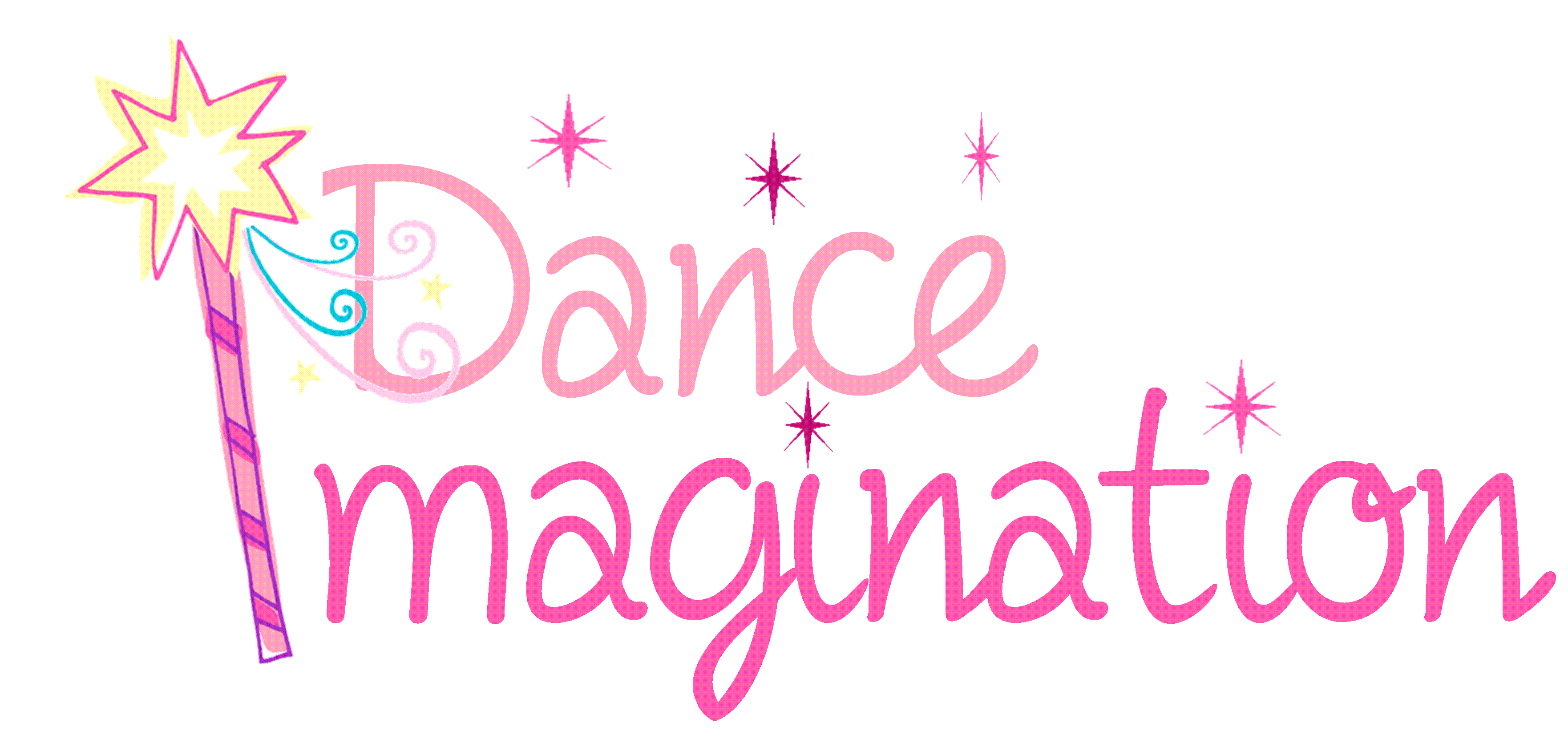 Welcome Back!We are so thrilled to be back in the studio with all of our dancing friends! We hope you are excited, too. We're looking forward to another wonderful year of dance! We are thrilled to introduce our newest teacher, Mrs. Michaele! She is the mother of three boys and even ran her own studio for many years. Her extensive background in dance, choreography and working with children is a great addition to our staff. Please take a moment to welcome her to the Dance Imagination family!NEW STUDIO POLICY: All dancers must wear leotard, tights and appropriate dance shoes to each class. Please do not send your child into class in pajamas, street clothes, etc. Proper attire is required for class participation and will facilitate dressing up for younger dancers and appropriate technique instruction for older girls. Ballet skirts, tutus and leg warmers are acceptable.A few reminders:PAYMENT POLICY: Tuition due on 1st for current month* Your tuition will still be due on the 1st of each month and will be applied to the current month’s bill. * All accounts will incur a $10 late fee if tuition is not paid in full by the 10th of each month. * The deposit you paid at registration has been applied to your August tuition.MAKE-UP CLASS POLICY: Limited availability    30-day expiration* Make-up classes will be available on a limited basis and must be completed within 30 days of your absence. Make-up classes not completed within 30 days will be forfeited. Please notify your teacher via email prior to your absence when possible.FOR YOUR CONVENIENCE:  Automatic Tuition Drafts    Begins September 1st* Simplify your life and avoid late charges! Sign up for automatic tuition drafts on our quick, easy form. Forms available only at the studio and require your signature.* All drafts must be renewed each year. Drafts from the 2016-17 season will NOT continue without a newly completed form.Please let us know if you have any questions. We know it is sometimes hard to catch us between classes, so just shoot us an email and we'll be glad to help in any way we can!Mrs. Amanda/amanda@danceimagination.comMrs. Lori / lori@danceimagination.comMrs.Michaele/michaele@danceimagination.comMrs. Sarah / sarah@danceimagination.comStory ScheduleAug 1st – 5th: Sofia the FirstAug 7– 12th: CinderellaAug 14th – 19th: MoanaAug 21st – 26th: Sleeping BeautyAug 28th – Sept 2nd: TinkerbellSept 5th – 9th: Elena of AvalorSept 11th – 16th: Pick Your PrincessSept 25th – Sept 30th: TangledOct 2nd – 7th: The Wizard of OzOct 9th – 14th: Snow WhiteOct 16th – 21st: Minnie Mouse & the Pumpkin PatchOct 23rd: Elena of AvalorOct 24th – 31st: Wear Your Own Halloween Costume to Class Week!Important Dates:Important Dates:Labor Day - No Dance ClassesSeptember 4th Fall Break - No Dance ClassesSeptember 18th – 23rd